				Mahendra Model School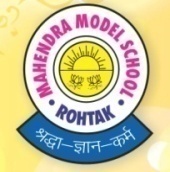 				Holidays’ Home Work 				Session – 2019-2020				Class XII English:- Write any five Job applications for three different JobsLearn questions of Lesson 1-3 of  “Flamingo”, Lesson 1 & 2 of “Vistas”and Poem 1,2 and 3Write speech on the following Topics:a) Freedom of press gone too farb) Humour is the best way to resolve conflict 	    c)  Facebook kills face to face conversation skills	4. Identify and list the poetic devices used in the following poems with examples .My mother at sixty –sixAn elementary school classroom in a slum.Keeping quiet 	5. Make a Newspaper page{ using chart paper} having four commercial advertisements and seven 	classified advertisements.P.T. 1 – Syllabus  Chapter – 1 & 2 from FLAMINGO and VISTAS,Poem – 1&2,Notice,Advertisement,Letter 					Writing and unseen passageAccountancy:- Do full exercises of the following chapters from NCERT :-Accounting for Partnership Reconstitution of a  partnership Firm- Admission of a partner.	P.T.1 Syllabus – Accounting for partnership firm, Reconstitution of partnership firm 3.1-3.9( Admission 			  of a partner)Business Studies:-Write and Learn question-answers of chapter 1,2 and 4 from NCERTRevise case study of Chapter 1,2 and 4.	P.T.1 Syllabus- Nature and significance of management, Principles of management and PlanningEconomics:-Learn and Solve exercises of Chapter 1,2,4 and 5 from NCERT.P.T.1 Syllabus – Indian Economy on the Eve of independence, Five years plans in India, Features 				problems and policies of Agriculture, Poverty and Human Capital Formation.Mathematics:-Solve  full exercises of the following chapters from NCERT and Elements:-MatrixDeterminantsContinuityDifferentiationNOTE: Make a Project file on the following topics:a) Pascal’s triangle( group first )b) Fibonacci sequence ( group  second )c) Three dimensional geometry ( group third )d)  History of famous mathematicians – Indian and Foreign(  group fourth )(Music)	(i)अपना पाठ्यक्रम याद कीजिए। (ii)अपने पाठ्यक्रम की सभी परिभाषाएं याद कीजिए -> अलंकार, वर्ण, कर्ण, भीनड ,खटका, मुकी, गमक, मूर्चछना, आलाप, तान। (iii)हिंदुस्तानी संगीत में राग वर्गीकरण सिद्धांत को विस्तारपूर्वक याद कीजिए।NOTE :  SCHOOL WILL REMAIN CLOSED FOR SUMMER VACATION FROM  29.05.19  TO  02.07.19 SCHOOL WILL REOPEN ON   03.07.19Note: You can see/ Download from school website : www.mahendramodelschoolrtk.co.in Downloads     	Holidays homework       Class        Enter   